ПереводПриложение к Постановлению Счетной палаты №38 от 28 июля 2022 года 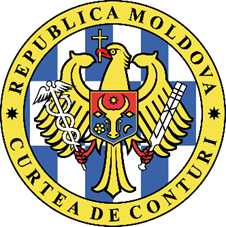 СЧЕТНАЯ ПАЛАТА РЕСПУБЛИКИ МОЛДОВАОТЧЕТ аудита финансовой отчетности Операции „Модернизация сектора здравоохранения в Республике Молдова”, составленной по состоянию на 31 декабря 2021 годаСписок аббревиатур Справка: Посредством п.3 Постановления №117 от 12.08.2021 о реструктуризации профильного центрального публичного управления, начиная с августа 2021 года, было изменено название Министерства здравоохранения, труда и социальной защиты в Министерство здравоохранения и реорганизовано путем раздробления (разделения) и создания Министерства труда и социальной защиты. Таким образом, учитывая ответственности соответствующих учреждений, аудитор сослался как на МЗТСЗ, так и на МЗ, в зависимости от этапа, в котором была внедрена аудируемая деятельность. ЗАКЛЮЧЕНИЕ Провели аудит финансовой отчетности Операции „Модернизация сектора здравоохранения в Республике Молдова”, составленной по состоянию на 31 декабря 2021 года, в отношении понесенных/исполненных расходов для реализации Операции, представленной Всемирному банку и Министерству финансов (Формы FD-047), которая предоставляет по всем существенным аспектам правильное и достоверное отражение положения в соответствии со специфическими требованиями финансовой отчетности Всемирного банка и бюджетной системы.ДРУГИЕ АСПЕКТЫ Аудируемая финансовая отчетность составлена для оказания помощи ВБ и МЗ с целью соблюдения положений по составлению отчетности из Операционного пособия. В результате, аудиторская миссия была проведена по специальной финансовой отчетности, составленной на основании базы по составлению финансовой отчетности со специальной целью. Наш Отчет предназначен исключительно для МЗ, НКМС и ВБ.ОСНОВАНИЕ ДЛЯ ВЫРАЖЕНИЯ МНЕНИЯ Провели миссию внешнего публичного аудита в соответствии с Международными стандартами Высших органов аудита, применяемыми Счетной палатой. Согласно соответствующим стандартам, наша ответственность изложена в разделе Ответственность аудитора в аудите финансовой отчетности из настоящего Отчета. Аудиторы независимы перед аудируемым учреждением и выполняли этические обязательства согласно требованиям Кодекса этики Счетной палаты. Считаем, что полученные аудиторские доказательства являются достаточными и адекватными для предоставления основания для выражения нашего мнения.КЛЮЧЕВЫЕ АСПЕКТЫ АУДИТА Ключевыми аспектами аудита являются аспекты, которые на основания наших профессиональных рассуждений имели наиболее важное значение для финансового аудита Операции „Модернизация сектора здравоохранения в Республике Молдова” в 2021 году. Эти аспекты были рассмотрены в контексте аудита финансовой отчетности в целом и при формирования нашего мнения по ней, не составляя отдельного заключения по данным аспектам. Считаем, что нижеописанные аспекты, хотя и не повлияли на аудиторское заключение, представляют ключевые аспекты аудита, которые должны быть в нашем Отчете.Несмотря на то, что Операция „Модернизация сектора здравоохранения в Республике Молдова” была продлена на 2021 год с целью подтверждения/финансирования пяти запланированных показателей, один из них был профинансирован, а остальные не были достигнуты/подтверждены по мотиву, что не были предоставлены финансовые средства, таким образом, период внедрения был продлен и на 2022 год.Согласно Соглашению о финансировании между Республикой Молдова и Международной ассоциацией по развитию, Операция „Модернизация сектора здравоохранения в Республике Молдова” должна была быть реализована в течение 5 лет, датой завершения было установлено 30 марта 2019 года. Согласно Меморандуму от октября 2018 года, для обеспечения реализации всех показателей, связанных с выплатами, а также полного освоения кредитных средств, было согласовано продление срока реализации на 21 месяц, до 31 декабря 2020 года. Впоследствии, по запросу Министерства финансов, Всемирный банк продлил срок внедрения Соглашения до 31 декабря 2021 года, без изменения периодичности представления отчетов по мониторингу и оценке внедрения Соглашения и/или организации заседаний Комитета по мониторингу его внедрения.Положения Соглашения о финансировании для выплаты финансовых средств Программы устанавливают результаты, которые должны быть реализованы МЗ и НКМС (приложения №1, №6, №7), будучи измеренными путем специфичных показателей, связанных с выплатами. Отмечается, что квота финансирования, выделенная для каждого показателя, соответствует уровню необходимых усилий для его реализации, подчеркивая его значение в достижении цели развития Операции. Таким образом, кредитные средства выплачиваются Министерством финансов в зависимости от уровня выполнения вовлеченными сторонами показателей, связанных с выплатами. Анализ аудита свидетельствует о том, что Законом о государственном бюджете на 2021 год для Проекта „Модернизация сектора здравоохранения в Республике Молдова” не были предусмотрены предложения по бюджету и, соответственно, на 2021 год не были утверждены необходимые расходы по мотиву, что первоначально указанный проект должен был быть завершен 31 декабря 2020 года. Соответственно, Министерство здравоохранения, труда и социальной защиты, согласно письму №01/384 от 27.01.2021, запросило Министерство финансов внести изменения в Закон о государственном бюджете, с включением соответствующих расходов. После многих переговоров с Министерством финансов, были откорректированы в системе изменения, предложенные для уточнения бюджета. Вместе с тем, продолжилась регистрация заключенных договоров и осуществление выплат за предоставленные услуги. На 2021 год были запланированы пять показателей, из которых в предыдущие периоды был достигнут лишь один, а именно:ПСВ 1.1. „Начиная с 2018 года, все импортируемые сигареты и сигареты местного производства, имеющиеся на рынке, соответствуют Положению по маркировке табачных изделий”. Несмотря на то, что этот показатель был достигнут в конце 2017 года, аудит отмечает, что сумма 323 500 специальных прав заимствования была выплачена в бюджет МЗТСЗ в феврале 2021 года. Так, все пачки сигарет содержат предупреждение о риске для здоровья, частично покрывающее их поверхность. Подтверждение этого показателя было осуществлено независимым субъектом, который был контрактован в рамках открытых торгов в соответствии с методологией, утвержденной совместно с Всемирным банком. В результате, в конце октября 2020 года МЗТСЗ представило окончательный отчет по подтверждению решения Всемирного банка, а по причине чрезвычайной ситуации в общественном здоровье группе консультантов потребовалось больше времени, чем планировалось изначально. Предусмотренные договором отчеты были проанализированы и согласованы МЗТСЗ, с участием Национального агентства общественного здоровья в рамках межведомственной рабочей группы, созданной для этой деятельности и руководимой государственным секретарем, ответственным за общественное здоровье. В этом контексте аудит отмечает, что запланированная сумма для ПСВ 1.1. была полностью выплачена, таким образом, была достигнута предусмотренная конечная цель.ПСВ 2. „Увеличение процента больных с сердечно-сосудистыми заболеваниями (ССЗ), получающих компенсированные лекарства для лечения ССЗ“. Данные, представленные НКМС для реализации ПСВ 2, связанного с выплатами, указывают, что число получателей компенсированных лекарств для лечения сердечно-сосудистых заболеваний увеличилось в период 2017-2019 годов, и была введена компенсация 100% минимум на одно лекарство по МОН с февраля 2019 года. Этот показатель был оценен Счетной палатой в качестве отдельной цели в рамках проведенной миссии по финансовому аудиту Отчета Правительства об исполнении ФОМС в 2020 году. Так, согласно Отчету финансового аудита СПРМ, отмечается соответствие данных, представленных НКМС Всемирному банку, а именно – увеличение количества бенефициаров компенсированных лекарств с 414 744 лиц – в 2017 году, до 453 160 лиц – в 2019 году, что составляет рост на 38 416 лиц или на 9,26 процентных пункта, показатель был подтвержден СПРМ.Даже если количество бенефициаров компенсированных лекарств существенно возросло, согласно статистическим данным, число лиц с ССЗ увеличилось еще больше. Более интенсивный рост доли обнаружения/регистрации ССЗ и, соответственно, распространенность ССЗ в этом периоде была обусловлена многими факторами: (i) введение протоколов ВОЗ в рамках Пакета основных вмешательств при неинфекционных заболеваниях (PEN) в 2019 году; (ii) стимулирование по схеме оплаты за результативность (ПСВ 6) и (iii) миграция, когда некоторые пациенты, поставленные на учет с ССЗ, не получают компенсированные лекарства в Республике Молдова, а в стране, в которой они работают в течение года.Подтверждение этого показателя служит основанием для выплаты, а именно, по 291.150 специальных прав заимствования за каждое увеличение на 1 процентный пункт по сравнению с базовым уровнем, до максимального уровня 2.911.500,0 СПЗ.В этом контексте отмечается, что показатель был подтвержден частично (92%) в 2021 году, выплата финансовых средств в сумме 2.911.500 СПЗ была сведена к 2.678.580 СПЗ в бюджет НКМС.ПСВ 7. „Внедрение схемы стимулирования, основанной на результативности, для повышения эффективности и качества медицинской помощи в больницах” было изменено на „Разработка и пилотирование схемы стимулирования, основанной на результативности, для всех больниц”.Финансовые средства, ранее предусмотренные для ПСВ 4 (323.500 СПЗ), были перенаправлены для РСВ 7.2 (161750 СПЗ) и 7.3 (161750СПЗ), которые были пересмотрены следующим образом: 7.2: пересмотр схемы оплаты за результативность (485.250 СПЗ, подтверждено и выплачено в мае 2022 года) и 7.3: пилотирование пересмотренной методологии минимум в 7 больницах (485.250 СПЗ). Так, в декабре 2021 года был принят совместный Приказ МЗ и НКМС „О пилотировании механизма по оплате за результативность в госпитальной медицинской помощи”. Он предусматривает инициирование пилотирования механизма по оплате за эффективность (P4P) на основании результативности в госпитальной медицинской помощи, оказываемой в рамках обязательного медицинского страхования семью ПМСУ: Республиканской клинической больницей им. Тимофея Мошнягэ, Институтом матери и ребенка, Институтом ургентной медицины, Муниципальной клинической больницей им. Георге Палади, Районной больницей Орхей, Районной больницей Хынчешть и Районной больницей Анений Ной.Данный приказ устанавливает пилотирование механизма P4P, реализованного в четыре этапа: I этап – реализация определения первоначальной результативности для каждого показателя и поставщика, что касается деятельности в 2021 году; 2) II этап – определение среднего уровня результативности; 3) III этап - определение результативности для каждого показателя и поставщика за период 6 месяцев 2022 года; 4) IV этап – расчет платежей и нового уровня результативности за деятельность и разработка в конце пилотирования Отчета о результатах пилотирования механизма P4P (до 01.08.2022).Вместе с тем, был утвержден список показателей результативности для пилотирования механизма P4P, а также механизм расчета оплаты за результативность, который основывается на количестве накопленных пунктов для достижения порогов результативности каждого из установленных показателей.Так, в результате ратификации Соглашения о финансировании между Республикой Молдова и Международной ассоциацией по развитию с целью реализации Проекта „Модернизация сектора здравоохранения в Республике Молдова”,, НКМС продолжает быть ответственной за соответствующий ПСВ, за который в бюджет Фонда обязательного медицинского страхования были предусмотрены финансовые средства в 2022 году в сумме 23,3 млн. леев.ПСВ 9. „ Укрепление ведомственных больниц, находящихся в управлении МЗТСЗ”. Правительство подтвердило важность улучшения оказания услуг в больничном секторе, в настоящее время был завершен процесс слияния Центральной железнодорожной клинической больницы, поглощенной Клинической больницей МЗТСЗ в 2018 году. В результате, был частично реализован промежуточный показатель 9.1, который предусматривает установление совместного управления в 3 больницах Кишинэу и для которого была выплачена авансовая сумма (404 050 СПЗ).Ссылаясь на ПСВ 9.2 и ПСВ 9.3, отмечается, что одновременно с появлением пандемии COVID-19 и в результате повышенного спроса на больничные койки, роль больниц была пересмотрена. Так, ранее запланированная Национальная стратегия и Общий план укрепления и рационализации больниц были повторно проанализированы после того, как ситуация с пандемией утихла. В этом контексте был аннулировано ПСВ 9.2: Технико-экономическое обоснование для оптимизации больниц и ПСВ 9.3: Национальная стратегия и Общий план укрепления и рационализации больниц. Таким образом, ПСВ 9.2 и ПСВ 9.3 остались невнедренными, а финансовые средства были перенаправленными для финансирования нового ПСВ 11 „Интегрирование полученных знаний в коммуникационных кампаниях для изменения поведения населения и оценки степени подготовки к вакцинированию”.ПСВ 11. „Интегрирование полученных знаний в коммуникационных кампаниях для изменения поведения населения и оценки степени подготовки к вакцинированию” (3297000 СПЗ) завершен и ответственность за его исполнение возложена на МЗ для поддержки усилий в борьбе с пандемией COVID-19. Для этого ПСВ были установлены на 2021 год 3 промежуточных результата, а именно: (i) проведение исследования для оценки знаний, поведения и отношения людей в связи с замедлением передачи инфекции COVID-19 (1099000 СПЗ); (ii) реализация оценки степени подготовки к вакцинированию от COVID-19  (1 099 000 СПЗ); (iii) пересмотр Национальной стратегии по коммуникации для COVID-19 (на основании исследования и оценки степени подготовки к вакцинированию) и реализация шести видов деятельности из пересмотренной Стратегии (1 099 000 СПЗ). В результате, этот показатель был подтвержден и оплачен в мае 2022 года для завершения ВОЗ исследования для оценки знаний, поведения и отношения людей в связи с замедлением передачи инфекции COVID-19; оценки степени подготовки к вакцинированию от COVID-19 и пересмотра Национальной стратегии по коммуникации для COVID-19 на основании результатов исследований и оценки степени подготовки к вакцинированию.НАДЛЕЖАЩЕЕ УПРАВЛЕНИЕ МЗ создало систему внутреннего управленческого контроля, с функциональной деятельностью и положениями, которые необходимо усилить для Операции „Модернизация сектора здравоохранения в Республике Молдова”. Оценка аудитом системы внутреннего управленческого контроля МЗ, согласно законодательным требованиям, свидетельствует о том, что в аудируемом периоде были утверждены стратегические и годовые платы деятельности, которые включают стратегические/операционные цели, показатели результативности ириски, ассоциированные с целями. В то же время, считаем целесообразным скорректировать и усилить деятельность по внутреннему контролю для эффективного управления процессами, осуществляемыми в рамках Операции „Модернизация сектора здравоохранения в Республике Молдова”, с целью достижения прогресса и конечной установленной цели.Единица внутреннего аудита в рамках МЗ функционировала частично, существовали трудности с принятием персонала на эту должность.В течение 2021 года единица внутреннего аудита была функциональной 8 месяцев. Вместе с тем, не были оценены процессы в финансово-бухгалтерской области, которые относятся к Операции „Модернизация сектора здравоохранения в Республике Молдова”. В результате, не было получено ожидаемое подтверждение эффективности или неэффективности ключевых контрольных действий в этой области. В этих условиях, руководство министерства было лишено инструмента, который обеспечит осмотрительное управление рисками, способствует улучшению внутреннего управленческого контроля, а также повышает уровень эффективности и результативности управляемых процессов. Ранее направленные рекомендации не были полностью внедрены, что привело к невыплате финансовых средств для достижения всех установленных показателей.Анализ внедрения рекомендаций по мониторингу и достижению показателей в рамках Проекта „Модернизация сектора здравоохранения в Республике Молдова” свидетельствует о низком уровне внедрения в 2021 году, показатели были оплачены в значительной мере в 2022 году. Невнедрение рекомендаций поддерживает в дальнейшем неопределенные ситуации в аспекте достижения показателей ПСВ 7.3 и ПСВ 9, что послужит основанием для выплаты финансовых средств. В результате, эта рекомендация была повторена.Расходы для компонента „Техническая помощь” Проекта „Модернизация сектора здравоохранения в Республике Молдова” зарегистрировали прогресс, который послужил основанием для оплаты показателей.Компонент „Техническая помощь” (Проект/Кредит №5470-MD) представляет собой множество действий по технической помощи, посредством которых облегчается достижение показателей, связанных с выплатами. Из выделенных средств в рамках этого Компонента, 86% уже были контрактованы и освоены по мере согласования отчетов местных и международных консультантов. 23 декабря 2020 года был продлен срок внедрения Проекта „Модернизация сектора здравоохранения в Республике Молдова” до 31 декабря 2021 года, Соглашения о финансировании (кредит №5470-MD и кредит №5469-MD), заключенного между Республикой Молдова и Международной ассоциацией по развитию 11 июля 2014 года, ратифицированного Законом №35 от 19 марта 2015 года и вступившего в силу с 08 апреля 2015 года. Исходя из того, что первоначально указанный проект должен был быть завершен 31 декабря 2020 года, на 2021 год не были внесены предложения по бюджету и, соответственно, на этот год не были утверждены расходы. В результате, в течение 2021 года Министерство здравоохранения, труда и социальной защиты запросило Министерство финансов внести изменения в Закон о государственном бюджете, с включением соответствующих расходов. В данном контексте, на 2021 год были утверждены, согласно лимитам бюджетных расходов, расходы в сумме 2,0 млн. леев для Компонента „Техническая помощь” Проекта „Модернизация сектора здравоохранения в Республике Молдова”, а исполнены в сумме 1,84 млн. леев. Из этой суммы было профинансировано 5 договоров, а именно:Таблица №1Источник: Разработано аудитом на основании информации, представленной субъектом. Деятельность по технической помощи, ориентированная на развитие дополнительных модулей для Автоматизированной информационной системы „Первичная медицинская помощь”, не зарегистрировала прогресса, фонды были использованы для других закупок.В результате Поправки №1 к Договору о финансировании от 2018 года, сумма 714.500 СПЗ из Программы бюджетной поддержки (кредит №5469-MD) была перераспределена для некоторых видов деятельности по технической помощи, связанных, в основном, с развитием дополнительных модулей для Автоматизированной информационной системы „Первичная медицинская помощь”. Так, должны были быть начаты процедуры по отбору и контрактации компании ИТ, но они были перенесены по причине необходимости получения консультаций по техническим спецификациям с Проектом е-Управление, а также трудностей, связанных с пандемией COVID-19. В июне 2021 года был объявлен тендер, а оферты были получены и оценены. Согласно оценкам МЗ, развитие дополнительных функциональностей (Электронный рецепт (Е Рецепт); Справка о болезни в электронном виде (E-Сертификат); Свидетельство о рождении в электронном виде; Сертификат о смерти в электронном виде; Регистр сахарного диабета; Национальный почечный регистр) продлится минимум 7 месяцев. В этом контексте, учитывая то, что завершение проекта было предусмотрено на 31 декабря 2021 года, а средства проекта не могут быть использованы после даты завершения и МЗ не имело четкого подтверждения относительно наличия фондов после 31 декабря 2021 года, было принято решение об аннулировании закупки.Впоследствии, после продления периода внедрения на 8 месяцев 2022 года, совместно с координатором было принято решение использовать имеющиеся фонды на покупку 2 Систем цифровой томосинтезной маммографии, присоединенных к серверу PACS для двух больниц – Онкологического института из Кишинэу и Клинической больницы из Бэлць.Все отмеченное свидетельствует о том, что первоначальная цель, предусмотренная деятельностью по технической помощи, ориентированной на развитие дополнительных модулей для Автоматизированной информационной системы „Первичная медицинская помощь”, не была достигнута.С целью полного подтверждения показателей, исследование STEPS о распространенности факторов риска для неинфекционных заболеваний продолжилось и в 2021 году.Всемирная организация здравоохранения собиралась повторить в период 2019-2020 годов исследование STEPS о распространенности факторов риска неинфекционных заболеваний для ПСВ 1 и ПСВ 2, которое первый раз было проведено в 2013 году. Так, в 2019 году началась деятельность, внедряемая Всемирной организацией здравоохранения, в качестве независимого проверяющего агентства (AIV), совместно с Управлением политик в здравоохранении и Национальным агентством общественного здоровья. Исследование STEPS должно было быть завершено ВОЗ в сентябре 2020 года. Его результаты служат основанием для Всемирного банка при выплате сумм, предусмотренных в государственном бюджете для ПСВ 1.2. Самым большим препятствием в продолжении исследования была эпидемиологическая ситуация с инфекцией COVID-19. Аргументированный запрос ВОЗ в июне месяце о продлении без дополнительных затрат срока договора был согласован Комитетом по внедрению STEPS в середине июня, после согласования со Всемирным банком продления срока Операции на 12 месяцев. В этом контексте, соглашение с ВОЗ было продлено до конца 2021 года.Группа ВОЗ представила второй отчет о достижениях в апреле, а в отчетном периоде были подготовлены все документы и материалы, необходимые для исследования, в том числе для сбора данных из территории была контрактована Ассоциация эпидемиологов из Республики Молдова.Для „Подтверждения показателя №1.1.” в рамках открытых торгов была контрактована независимая организация. Методология была разработана консультантами и утверждена рабочей группой Министерства здравоохранения, труда и социальной защиты и группой Всемирного банка, показатель был подтвержден.Результаты исследования „Доступ населения к качественным услугам”, реализованного Национальным бюро статистики, послужат основанием для Всемирного банка по оценке достижений Проекта.Повторение исследования „Доступ населения к качественным услугам” (1.1.8 из Плана закупок) было предусмотрено для отчетности, оценки влияния на население политик и мер из сектора с целью снижения несправедливости, будучи общим исследованием населения, без ссылки на какую - либо болезнь. Исследование содержит данные из области/ соответствующих разделов, которые ссылаются на: состояние здоровья населения (восприятие состояния здоровья; распространенность хронических заболеваний); использование услуг догоспитальной медицинской помощи (консультация врача; тип последнего посещения; оказание медицинских услуг; форма собственности поставщика услуг; мотив последнего посещения); использование госпитальных услуг; потребление лекарств; степень охвата населения медицинским страхованием (отказ от медицинских услуг); информирование населения (методы лечения; доступ населения к медицинской карточке; компенсированные лекарства; обращение в случае мошенничества); оценка качества медицинских услуг; потребление табака. Результаты модуля „Здравоохранение” в рамках опроса бюджетов домашних хозяйств Национальным бюро статистики послужат основанием для Всемирного банка в оценке достижений Проекта.Разработка Стратегии по коммуникации Министерства здравоохранения на 2021-2023 годы (Компонента „Здравоохранение” и Компонента „Социальная защита”) была ориентирована на информирование населения о борьбе с пандемией COVID-19, что способствовало выплате по ПСВ 11.3.В феврале 2021 года МЗТСЗ контрактовало услуги по консультации для разработки Стратегии по коммуникации МЗ на 2021-2023 годы (Компонента „Здравоохранение” и Компонента „Социальная защита”). Е-Услуги по консультации были реализованы до конца июня 2021 года, а разработанная Стратегия с Планом действий для внедрения Стратегии по коммуникации МЗ на 2021-2023 годы содержит и Компонент по информированию населения о борьбе с пандемией COVID-19. Сумма для этой деятельности составила 40.000 долларов США. Более того, завершение этой стратегии сделало возможным выплатить Министерством финансов суммы 1.099.000 СПЗ для ПСВ 11.3 (Пересмотр Национальной стратегии по коммуникации для COVID-19, с внедрением шести видов деятельности пересмотренной стратегии).Финансовая отчетность Проекта технической помощи, который содержит расходы на услуги по консультации, была составлена правильно и полностью.Относительно институциональной поддержки (1.2.1-1.2.2 из Плана закупок) для внедрения Компонента „Техническая помощь”, в течение года были контрактованы 3 местных консультанта на неполный рабочий день: координатор/консультант в M&E для обоих компонентов Операции (Программа поддержки бюджета и Проект технической помощи) и переводчик. Понесенные расходы из средств Проекта технической помощи, связанные с услугами по консультации в 2021 году, были использованы соответствующим образом и полностью отражены в отчетности. Вместе с тем, финансовая отчетность Проекта технической помощи, которая включает расходы на услуги по консультации, была составлена правильно и полностью, аудит отмечает, что не были установлены несоответствия.ПРЕДСТАВЛЕНИЕ ПРОЕКТА Операция „Модернизация сектора здравоохранения в Республике Молдова” была инициирована с целью снижения ключевых рисков, связанных с неинфекционными заболеваниями, повышения эффективности медицинских услуг, предоставляемых населению, сокращения случаев инвалидности и нетрудоспособности, а также улучшения показателей здоровья в Республике Молдова. Соглашение о финансировании было подписано 11 июля 2014 года в рамках Стратегии партнерства с ВБ на 2014-2017 годы и предусматривает предоставление кредита в размере 20,0 млн. Специальных прав заимствования, эквивалентных 30,8 млн. долларов США. Кредит был предоставлен на стандартных условиях, предусмотренных Международной ассоциацией по развитию. Финансирование Программы осуществляется в форме бюджетной поддержки, а сумма выплачивается на основании реализации показателей, согласованных между Всемирным банком, Министерством здравоохранения, труда и социальной защиты и Национальной компанией медицинского страхования. Средства технической помощи предоставляются непосредственно Министерству здравоохранения, труда и социальной защиты. Условия по предоставлению кредита представлены в следующей таблице.Таблица №2 Так, для предоставления адекватной и своевременной технической помощи для Программы по причине того, что МЗ располагает ограниченными возможностями закупать услуги по консультации из общей суммы Соглашения о финансировании (30,8 млн. долларов США), была предусмотрена сумма 2,1 млн. долларов США в рамках отдельного компонента, который следует процедурам кредитования инвестиций, из которых должен быть профинансирован выбранный пакет мероприятий по технической поддержке и укреплению потенциала, предназначенных для действий по достижению показателей, связанных с выплатами. Произведенные расходы за счет средств Проекта технической помощи призваны поддержать реализацию целей Программы путем укрепления потенциала МЗ и НКМС.Финансовая отчетность проекта, которая направляется Всемирному банку и Министерству финансов, включает: отчет о прогрессе полученных выплат и понесенных расходах по компонентам и видам деятельности за отчетный год, в котором указаны средства, накопленные Проектом, банковские остатки и другие активы, а также их обязательства (Приложения №1 - №5). Согласно Меморандуму от октября 2018 года, для обеспечения реализации всех показателей, связанных с выплатами, а также полного освоения кредитных средств, было согласовано продление срока реализации на 12 месяцев, до 31 декабря 2020 года.Впоследствии, в связи с существующей пандемией, а также по причине невыплаты по всем показателям, письмом №14/1-07/431 от 21 октября 2021 года было запрошено продлить на шесть месяцев срок окончания с целью завершения запланированных выплат, осуществления запоздалых мероприятий и предоставления дополнительной поддержки для смягчения негативного воздействия инфекции COVID-19 в Республике Молдова. Вследствие получения одобрения на продление, был разработан план действий и календарь для завершения оставшихся мероприятий Проекта. На основании этого акта, руководство Всемирного банка предложило продлить Проект на восемь месяцев для завершения важных видов деятельности. Так, прогресс в смысле реализации Проекта до конца 2021 сохранялся на среднем уровне, без значительных изменений коэффициента выплат. В рамках Проекта „Модернизация сектора здравоохранения в Республике Молдова” до конца 2021 года были выплачены следующие суммы:- Программа Поддержки бюджета: были выплачены 12.5 млн. СПЗ, что составляет 67,55 процентов из кредита общей стоимостью 18,6 млн. СПЗ; Средства были выплачены в результате полной реализации семи показателей: (ПСВ 1, 3, 4, 5, 6, 8 и 10). Вместе с тем, частично были достигнуты четыре показателя (РСВ 2, 7, 9 и 11), которые должны быть реализованы до завершения Проекта и выплачены средства, некоторые из этих показателей были оплачены в 2022 году (ПСВ 2, 7.2, 11).  - Компонент „Техническая помощь”: были выплачены 1.2 млн. СПЗ, что составляет 89,8 % из кредита общей стоимостью 1,4 миллиона СПЗ. Таблица №3Финансовые средства, выплаченные за счет кредита, предоставленного ВБ Источник: Информация о внедрении Соглашения о финансировании „Модернизация сектора здравоохранения в Республике Молдова”. Специфичные показатели, связанные с выплатой, и выделенные квоты финансирования. Так, неполная выплата финансовых средств генерировала необходимость продления Проекта на 8 месяцев на 2022 год. В результате, до конца июня 2022 года были выплачены 6 693 750 СПЗ для ПСВ 2: Увеличение числа больных с сердечно-сосудистыми заболеваниями (ССЗ), получающих компенсированные лекарства для лечения ССЗ: ПСВ 7.2: Пересмотр схемы оплаты за результативность; ПСВ 11: Интегрирование полученных знаний в коммуникационных кампаниях для изменения поведения населения и оценки степени подготовки к вакцинированию.РЕКОМЕНДАЦИИ Министерству здравоохранения совместно с Национальной компанией медицинского страхования:Обеспечить анализ, осуществление мониторинга и реализацию деятельности, ориентированную на достижение показателей ПСВ 7.3 „Пилотирование пересмотренной методологии минимум в 7 больницах” и ПСВ 9.1 „Консолидация ведомственных больниц, находящихся в управлении МЗ”, что послужит основанием для выплаты финансовых средств.ОТВЕТСТВЕННОСТЬ ЛИЦ, НАДЕЛЕННЫХ ПОЛНОМОЧИЯМИ ПО УПРАВЛЕНИЮ ФИНАНСОВОЙ ОТЧЕТНОСТЬЮ Министр здравоохранения несет ответственность за осуществление мониторинга и оценку достижений Проекта, в том числе за разработку финансовой отчетности. Вместе с тем, несет ответственность за достоверное составление и представление финансовой отчетности в соответствии с требованиями к отчетности Всемирного банка, а также Министерства финансов. Наряду с этим, менеджмент центрального публичного органа отвечает за внедрение системы внутреннего управленческого контроля, которая должна обеспечить составление финансовой отчетности, не содержащей существенных искажений, связанных с мошенничеством или ошибкой.Роль менеджмента Министерства здравоохранения, в качестве администратора бюджета в области публичных финансов, заключается в: разработке и представлении предложений по бюджету; распределении лимитов бюджетных ассигнований в соответствии с бюджетной классификацией; принятии бюджетных обязательств и осуществлении расходов в целях и в пределах бюджетных ассигнований; внедрении программ в соответствии с принятыми задачами и показателями результативности и составлении по ним отчетности; обеспечении управления бюджетными ассигнованиями и администрирования публичного имущества в соответствии с принципами надлежащего управления; публикации бюджетов и отчетов об их исполнении, в том числе о результатах в рамках программ; осуществлении других полномочий и обязанностей, предусмотренных законодательством.ОТВЕТСТВЕННОСТЬ АУДИТОРА В РАМКАХ АУДИТА ФИНАНСОВОЙ ОТЧЕТНОСТИ Наша ответственность заключается в планировании и проведении аудиторской миссии с получением достаточных и адекватных доказательств, подтверждающих основание для аудиторского мнения. Нашими целями являются: получение разумного подтверждения того, что на финансовую отчетность не повлияли существенные искажения, связанные с мошенничеством или ошибками, а также в составлении соответствующего заключения.Разумным подтверждением является высокий уровень подтверждения, но он не является гарантией того, что аудит, проведенный в соответствии с Международными стандартами, везде обнаружит существенное искажение тогда, когда оно существует. Искажения могут быть следствием мошенничества или ошибок. Вместе с тем, искажения могут считаться существенными, если индивидуально или в целом могут повлиять на экономические решения пользователей этих финансовых отчетов. Дополнительное описание ответственности аудитора в аудите финансовых отчетов размещено на сайте Счетной палаты по адресу: http://www.ccrm.md/. Это описание является частью нашего Отчета аудита.Подписи аудиторов:Аудиторская группа:Руководитель аудиторской группы, главный публичный аудитор				                         Анастасия Данилкова Старший публичный аудитор						Елена МирчуСтарший публичный аудитор                  					Ана Мирон Ответственный за организацию и мониторинг аудита:начальник Главного управления аудита II                                                     София Чувалскиначальник Управления аудита Iв рамках Главного управления аудита II                                                         Ирина РогачевПриложение №1Действия, установленные в Соглашении о финансировании  „Модернизация сектора здравоохранения в Республике Молдова”. Специфические показатели, связанные с выплатами, и выделенные квоты финансирования Источник: Информация о внедрении Соглашения о финансировании „Модернизация сектора здравоохранения в Республике Молдова”. Специфические показатели, связанные с выплатами, и выделенные квоты финансирования.Приложение №2Источники и использование фондов из средств Компонента „Техническая помощь” в рамках Операции "Модернизация сектора здравоохранения в Республике Молдова", на конец полугодия, закончившегося 31 декабря 2021 года, доллары США Источник: Отчеты по Компоненту „Техническая помощь” в рамках Операции "Модернизация сектора здравоохранения в Республике Молдова".Приложение №3Отчет об исполнении расходов за счет средств Проекта Технической помощи в рамках Операции „Модернизация сектора здравоохранения в Республике Молдова”, по состоянию на 31 декабря 2021 года, доллары СШАПриложение №4Декларация по бухгалтерскому учету DA-A, относящаяся к Компоненту „Техническая помощь”  в рамках Операции ,,Модернизация сектора здравоохранения в Республике Молдова”, за 2017-2021 годы, долларов СШАПриложение №5Пересмотр физического прогресса Компонента „Технической помощи” в рамках Операции ,,Модернизация сектора здравоохранения в Республике Молдова”, за 2017-2021 годы, долларов США                                                                                                                               Приложение №6Действия, установленные в Соглашении о финансировании "Модернизация сектора здравоохранения в Республике Молдова”. Специфические показатели, связанные с выплатами, выделенные квоты финансирования. Приложение №7Распределение задач Соглашения о финансировании „Модернизация сектора здравоохранения в Республике Молдова” MD-2001, mun. Chișinău, bd. Ștefan cel Mare și Sfânt,69, tel.: (+373) 22 26 60 02, fax: (+373) 22 26 61 00, www.ccrm.md; e-mail: ccrm@ccrm.md Сокращенное название Полное название ВБВсемирный банк НКМСНациональная компания медицинского страхования МОНМеждународные общепризнанные названия  ПСВПоказатели, связанные с выплатами РСВРезультат, связанный с выплатой ДСГДиагностически связанные группыСПЗСпециальные права заимствования МАРМеждународная ассоциация по развитию  ПМСУПубличное медико-санитарное учреждение МЗТСЗ Министерство здравоохранения, труда и социальной защиты МЗМинистерство здравоохранения OMSВсемирная организация здравоохранения PADЖизненный срок Проекта ПроектПроект „Модернизация сектора здравоохранения в Республике Молдова”STEPSПоэтапный подход ВОЗ к надзору АИС ПМПАвтоматизированная информационная система „Первичная медицинская помощь”TORСправочные термины № договораДата начала Объект договора Сумма договора, всего   тыс. леев Исполненная сумма в 2021 году, леев CO/16/МАР20.08.2018Услуги по обслуживанию ИТ 2 560 152,38443 800,0CO/19/ МАР01.04.2019Консультационные услуги 797 478,9073 982,70CO/21/ МАР18.02.2021Услуги по разработке Стратегии по коммуникации на 2021-2023 годы38 400,00681.133,44CO/08/ МАР28.03.2016Услуги по переводу 100 000,009 437,16CO/23/ МАР 09.09.2021Разработка исследования бюджета домашних хозяйств  634 526,00634 526,00ВСЕГО ВСЕГО ВСЕГО 4130557,281.842.879,30Ответственный за внедрение Проекта	МЗТСЗ и НКМС Сумма кредита 20,0 млн. СПЗ/ 30,8 млн. долларов США Период предоставления кредита 25 лет Комиссионные за обязательство 0,5%Комиссионные за обслуживание 0,75%Годовая процентная ставка 1,25%№ показателяСумма финанси-рования  Год достижения / выполнения показателя Год достижения / выполнения показателя Год достижения / выполнения показателя Год достижения / выполнения показателя Год достижения / выполнения показателя Год достижения / выполнения показателя Год достижения / выполнения показателя Комментарии № показателяСумма финанси-рования  2015201620172018201920202021Комментарии ПСВ 1: Все импортируемые сигареты и сигареты местного производства, продаваемые на рынке, соответствуют Положению по маркировке табачных изделий  2 264 500VБыла выплачена ПСВ 2: Увеличение числа больных с сердечно-сосудистыми заболеваниями (ССЗ), получающих компенсированные лекарства для лечения ССЗ 2 911 500Был достигнут, финансовые средства были выплачены в мае 2022 годаПСВ 3: Количество ежегодных госпитализаций в больницы неотложной помощи на 100 человек, начиная от базового показателя 17,6  1 941 000VБыла выплаченаПСВ 4: Количество коек в больницах неотложной помощи, начиная от базового показателя 17.586  3 041 000VБыла выплаченаПСВ 5: Утверждение пересмотра пакета выгод амбулаторного лечения для антигипертензивных препаратов  1 294 000VБыла выплаченаПСВ 6: Пересмотр и внедрение Схемы стимулирования, основанной на результативности в первичной медицинской помощи   1 294 000VVVБыла выплаченаПСВ 7: Разработка и пилотирование схемы стимулирования, основанной на результативности для всех больниц 323 500VБыл частично достигнут, финансовые средства были выплачены в мае 2022 года ПСВ 8: Внедрение и актуализация цен ДСГ для оплаты публичным больницам неотложной помощи  1 294 00VVБыла выплаченаПСВ 9: Укрепление ведомственных больниц, находящихся в управлении МЗТСЗ 404 050VБыло частично выплачено авансом, в августе 2022 года должна быть произведена выплата   ПСВ 10: Утверждение пересмотренной Национальной стратегии развития системы здравоохранения, включающей меры по рационализации больниц  678 000VБыла выплаченаПСВ 11: Интегрирование полученных знаний в коммуникационных кампаниях для изменения поведения населения и оценки степени подготовки к вакцинированию 3297000Введен в 2020 году в связи с пандемической ситуацией. Был достигнут, финансовые средства были выплачены в мае 2022 года.Категория для Программы (в том числе показатель, связанный с выплатой, по случаю) Результат, связанный с выплатой (по случаю Сумма финансирования  (выраженная в СПЗ)Максималь-но выделен-ная сумма, всего СПЗ20152015201620162017201720182018201920192020202020212021Категория для Программы (в том числе показатель, связанный с выплатой, по случаю) Результат, связанный с выплатой (по случаю Сумма финансирования  (выраженная в СПЗ)Максималь-но выделен-ная сумма, всего СПЗЗапланированоИсполнено ЗапланированоИсполненоЗапланированоИсполненоЗапланированоИсполненоЗапланированоИсполненоЗапланированоИсполненоЗапланированоИсполнено (1) ПСВ #1:Распространенность курения среди взрослых (возрастная категория 18-69 лет: a) мужчины, b) женщины ПСВ #1.1: Начиная с 2018 года, все импортируемые сигареты и сигареты местного производства, продаваемые на рынке, соответствуют Положению о маркировке табачных изделий  ПСВ #1.2: первоначальный/базовый показатель курения минус 2 процентных пункта в 4 году ПСВ #1.1.: 323,500ПСВ #1.2: 1, 941, 000ПСВ 1.2 Выплата для ПСВ составляет 194.100 для каждого снижения на 0.2 процентных пункта распространенности курения по сравнению с начальными фазами, до максимального уровня 1.941.000 СПЗ 2 264 50000000000002 264 5000323 500323 500(2) ПСВ#2:Процентное увеличение числа пациентов с сердечно - сосудистыми заболеваниями, получающих компенсированные лекарства для лечения сердечно - сосудистых заболеваний ПСВ#2.1: Увеличение на 5 процентных пунктов, по сравнению с базовым уровнем, числа пациентов с сердечно-сосудистыми заболеваниями, получающих компенсированные лекарства для лечения сердечно-сосудистых заболеваний ПСВ#2.2: увеличение на 10 процентных пунктов, по сравнению с базовым уровнем, числа пациентов с сердечно-сосудистыми заболеваниями, получающих компенсированные лекарства для лечения сердечно-сосудистых заболеваний ПСВ#2.1: 1,294,000  ПСВ#2.2: 1, 617, 500Выплата ПСВ составляет 291.150 для каждого увеличения на 0,1 процентного пункта Гипертонии под контролем по сравнению с базовым уровнем, до максимального уровня 2.911.500 СПЗ2 911 50000000000002 911 500000(3) ПСВ #3Количество ежегодных госпитализаций в больницы неотложной помощи на 100 человек, начиная от базового показателя 17,6 ПСВ#3.1: 17 в 1 годуПСВ#3.2: 16.5 во 2 годуПСВ#3.3: 16 в 3 годуПСВ#3.4: 15.6 в 4 годуПСВ#3.1: 582.000 ПСВ#3.2: 485.500ПСВ#3.3: 485.500 ПСВ#3.4: 388.000 Выплата ПСВ составляет 97.000 для каждого сокращения на 0,1 процентного пункта госпитализаций для интенсивного лечения на 100 человек, по сравнению с предыдущим годом, до максимального уровня 1.941.000 СПЗ 1 941 000001 941 0001 941 0000000000000(4) ПСВ #4Количество коек в больницах неотложной помощи, начиная от базового показателя 17.586ПСВ#4.1: 17,000 в 1 годуПСВ#4.2: 16,500 во 2 годуПСВ#4.3: 16,000 в 3 годуПСВ#4.4: 15,000 в 4 годуПСВ#4.1: 689.000ПСВ#4.2: 588.000ПСВ#4.3: 588.000ПСВ#4.4: 1.176.000Выплата ПСВ составляет 1.200 для каждого сокращения на одну больничную койку для интенсивного лечения, по сравнению с предыдущим годом, до максимального уровня 3.041.000 СПЗ3 041 000003 041 0003 041 0000000000000(5) ПСВ #5Утверждение пересмотра пакета выгод амбулаторного лечения для антигипертензивных препаратов ПСВ#5.1: Издание совместного Приказа МЗ и НКМС об утверждении пересмотренного пакета компенсированных лекарств, в котором средняя норма возмещения за генерики первой линии из трех основных антигипертензивных категорий, составляет не менее 70% ПСВ#5.1: 1.294.000 1 294 0001 294 0001 294 000000000000000(6) ПСВ #6Пересмотр и внедрение Схемы стимулирования, основанной на результативности в первичной медицинской помощи ПСВ#6.1: Пересмотр и внедрение Схемы стимулирования, основанной на результативности в первичной медицинской помощи приемлемым для Ассоциации способомПСВ#6.2: Все центры первичной медицинской помощи, контрактованные НКМС на территории Бенефициара, подписали соглашение с НКМС о внедрении пересмотренной Схемы стимулирования, основанной на результативности во 2 годуПСВ#6.3: Пересмотр схемы стимулирования и показателей эффективности для семейной медицины ПСВ#6.4: Все центры первичной медицинской помощи, контрактованные НКМС на территории Бенефициара, подписали соглашение с НКМС о внедрении пересмотренной Схемы стимулирования, основанной на результативности, в 4 годуПСВ#6.1: 323.500ПСВ#6.2: 323.500 ПСВ#6.3: 323.500ПСВ#6.4: 323.5001 294 00000323 500323 50000970 500323 500647 000647 0000000(7) ПСВ #7Разработка и пилотирование схемы стимулирования, основанной на результативности для всех больниц ПСВ#7.1: Разработка Схемы стимулирования, основанной на результативности в больницахПСВ#7.2: Минимум 3 больницы на территории Бенефициара подписали соглашение с НКМС о пилотировании Схемы стимулирования, основанной на результативности со 2 годаПСВ#7.3: Приемлемый для Ассоциации Отчет, который должен включать следующее: (a) оценку пилотирования Схемы стимулирования, основанной на результативности, в больницах, законтрактованных НКМС в 2 году; и (b) актуализированную форму Схемы стимулирования, основанной на результативности, по итогам проведенной оценки во 2 году  ПСВ#7.4: Утверждение пересмотренной Схемы стимулирования, основанной на результативности и ее внедрение во всех многопрофильных больницах, контрактованных НКМС на территории Бенефициара, путем реализации Соглашения между каждой многопрофильной больницей и НКМС, в 4 годуПСВ#7.1: 323.500 ПСВ#7.2: 323.500 ПСВ#7.3: 323.500 ПСВ#7.4: 323.500 1 294 00000323 500323 50000970 500000970 5000970 5000(8) ПСВ #8Внедрение и актуализация цен ДСГ, для оплаты публичным больницам неотложной помощи ПСВ#8.1: Цены ДСГ составляют не менее 40% от общей выплаты НКМС публичным больницам за оказание неотложной помощи в 1 году ПСВ#8.2: Цены ДСГ составляют не менее 50% от общей выплаты НКМС публичным больницам за оказание неотложной помощи в 2 годуПСВ#8.3: Цены ДСГ составляют не менее 60% от общей выплаты НКМС публичным больницам за оказание неотложной помощи в 3 годуПСВ#8.4: Подготовка актуализированного отчета об определении цен ДСГ (на основе однородных групп больных) с использованием данных по стране для больничных платежей в 4 годуПСВ#8.1: 323.500 ПСВ#8.2: 323.500 ПСВ# 8.3: 323.500 ПСВ#8.4: 323.500 1 294 000000970 500970 500323 5000323 500323 5000000(9) ПСВ #9Укрепление ведомственных больниц, находящихся в управлении МЗТСЗ ПСВ#9.1: Реорганизация трех публичных больниц в Кишинэу под совместным управлениемПСВ#9.2: Технико - экономическое обоснование по оптимизации больницПСВ#9.3: Национальная стратегия и Общий план по консолидации и рационализации больниц, утверждены ПСВ#9.1: 517,500ПСВ#9.2: 678,000ПСВ#9.3: 678,0001 873 50000404 050404 0500000001 469 45001 469 4500(10) ПСВ #10Утверждение пересмотренной Национальной стратегии развития системы здравоохранения, включающей меры по рационализации больниц ПСВ#10: Принятие пересмотренной Национальной стратегии развития системы здравоохранения, предусматривающей меры по рационализации больницПСВ#10: 678.000 678 500678 000678 000000000000000(11) ПСВ #11Интегрирование полученных знаний в коммуникационных кампаниях для изменения поведения населения и оценки степени подготовки к вакцинированиюРСВ 11.1: Дебитор провел исследование по оценке знаний, поведения и отношения людей к замедлению распространения COVID-19. РСВ 11.2: Дебитор провел Оценку степени подготовки к вакцинированию от COVID-19РСВ 11.3: Дебитор пересмотрел Национальную стратегию по коммуникации для COVID-19 на основании результатов исследования и оценки степени готовности к вакцинации, и осуществил шесть мероприятий из пересмотренной Стратегии, касающиеся ситуации и вмешательств в отношении COVID-19 и содействия соблюдению личной гигиеныРСВ 11.1: 1.099.000 РСВ 11.2: 1.099.000 РСВ 11.3: 1.099.000 3 297 00000Описание Текущее исполнение Текущее исполнение Текущее исполнение ЗапланированоЗапланированоЗапланированоИзменение  Изменение  Изменение  PADPADОписание текущее полугодие с начала года до настоящего времени совокупно (всего) до настоящего времени текущее полугодие с начала года до настоящего времени совокупно (всего) до настоящего времени текущее полугодие с начала года до настоящего времени совокупно (всего) до настоящего времени совокупно (всего) до настоящего времени продолжительность жизни Проекта Открытие наличных остатков IDA назначенный счет DA-A (в долларах США) 48.111,7448.111,74IDA назначенный счет DA-A (в МДЛ) 0,800,80Всего 48.112,5448.112,54Источники финансирования Пополнение назначенного счета DA-A  100.000,00100.000,001.430.000,00Прямые платежи 384.681,70Другие источники, в случае наличия   Всего источники 100.000,00100.000,001.814.681,70Использование фондов по категориям Товары, неконсультационные услуги, консультационные услуги (включая аудиты), учебные и операционные расходы 104.104,33104.104,331.770.673,49108.108,10108.108,101.774.677,26-4.003,77-4.003,77-4.003,77-4.003,771.981.000,00Дополнительное финансирование 968.540,00Другое финансирование, если существует  Общие расходы для Проекта 104.104,33104.104,331.770.673,49108.108,10108.108,101.774.677,26-4.003,77-4.003,77-4.003,77-4.003,772.949.540,00Валютная курсовая разница  Валютная курсовая разница Закрытие наличных остатков Счет назначенный DA-A (в долларах США)  44.007,7444.007,7444.007,74 Счет назначенный DA-A (в МДЛ) 0,470,470,47Всего44.008,2144.008,2144.008,21Компонент, подкомпонент и действие Проекта Текущее исполнение Текущее исполнение ЗапланированоЗапланированоИзменение  Изменение  PADКомпонент, подкомпонент и действие Проекта от 01.01.2021- 31.12.2021совокупно (всего) до 31.12.2021от 01.01.2021- 31.12.2021совокупно (всего) до 31.12.2021от 01.01.2021- 31.12.2021совокупно (всего) до 31.12.2021продолжительность жизни Проекта 1. Компонент технической помощи1.1 Действия по техническому компоненту1.1.1. Техническая помощь для реализации  механизма оплаты ДСГ путем анализа затрат ДСГ на основе национальных данных 0,00376.049,000,00376.049,000,000,00376.049,001.1.2.a) Техническая помощь для разработки Схемы стимулирования, основанной на результативности, для улучшения качества и эффективности в больницах, контрактованных НКМС0,00196.100,000,00196.100,000,000,00196.100,001.1.2.b) Местная техническая помощь для пилотирования и пересмотра новой системы стимулирования, основанной на результативности  0,0016.999,720,0016.999,720,000,0017.000,001.1.3. Техническая помощь для реструктуризации бизнес-процессов и рабочих потоков для Университетской больницы0,0056.259,500,0056.259,500,000,0056.259,501.1.4.b) Техническая помощь для проведения технической проверки соответствия ПСВ /ПСВ 1 и ПСВ/ПСВ 2, анкета STEPS0,00271.867,000,00271.867,000,000,00271.867,001.1.5. Техническая помощь для разработки пособия по качеству ухода и пересмотра системы оплаты труда за результативность в первичной медицинской помощи0,0087.550,000,0087.550,000,000,0087.550,001.1.6. Визиты с целью изучения и обучения0,0043.158,350,0043.158,350,000,0044.951,921.1.7. Коммуникационные кампании 0,00103.800,000,00103.800,000,000,00103.800,001.1.8. Статистика бюджета домашних хозяйств - Модуль здравоохранения 36.062,4758.718,0636.062,4758.718,060,000,0059.035,001.1.8.a) Местная техническая помощь по разработке изучения бюджетов домашних хозяйств - Модуль здравоохранения0,000,000,000,000,000,001.965,001.1.9. Техническая помощь для оценки Автоматизированной информационной системы „Первичная медицинская помощь” (AIS PHC) 0,0027.203,130,0027.203,130,000,0027.210,001.1.9.a) Координатор проекта AIS PHC 0,007.658,140,007.658,140,000,007.658,141.1.9.b) Координатор проекта  AIS PHC25.010,96128.332,7325.010,96128.332,730,000,00128.332,761.1.10. Международная техническая помощь для пересмотра и актуализации необходимых затрат для инвестирования в инфраструктуру больниц Республики Молдова0,0082.198,080,0082.198,080,000,0082.198,081.1.11. Международная техническая помощь для пересмотра и актуализации стоимости оборудования и медицинских изделий, необходимой для инвестирования в больничный сектор Республики Молдова0,0038.450,000,0038.450,000,000,0038.450,001.1.12 Техническая помощь для разработки Стратегии по коммуникации на 2021 – 2023 годы38.400,0038.400,0038.400,0038.400,000,000,0038.400,00Промежуточная деятельность по технической поддержке 99.473,431.532.743,7199.473,431.532.743,710,000,001.536.826,401.2. Институциональная поддержка 0,000,001.2.1. Группа по внедрению МЗТСЗ (Координатор и консультант ВФ)4.091,61164.530,518.095,38168.534,28-4.003,77-4.003,77167.530,511.2.2.Консультант по закупкам  0,0060.029,720,0060.029,720,000,0060.029,001.2.3. Операционные расходы (включая коммуникацию) 539,2913.369,55         539,2913.369,550,000,00132.614,091.2.4. Ежегодный финансовый аудит 0,000,000,000,000,000,0018.760,00Общая институциональная поддержка 4.630,90237.929,788.634,67241.933,55-4.003,77-4.003,77393.933,602. Дополнительное финансирование для Компонента „Техническая помощь”0,000,000,000,000,000,00968.540,002.1 -2.1 ИТ-консалтинговые услуги по разработке дополнительных функций Автоматизированной информационной системы „Первичная медицинская помощь ” (АИС ПМП) и Автоматизированной информационной системы „Стационарная медицинская помощь” (АИС СМП) и их интероперабильность с другими информационными системами 0,000,000,000,000,000,00946.140,002.2 Разработка Стратегии по коммуникации на 2021-2023 годы 0,000,000,000,000,000,0022.400,00Промежуточное дополнительное финансирование Всего 104.104,331.770.673,49108.108,01.774.677,26-4.003,772.899.300,001.128.626,51Годы 20172018201920202021Отчетный остаток за предыдущий период 147 819,7749 697,2897 221,25127 456,6348.112,54  (за исключением корректирующих элементов)Рефинансирование Всемирного банка, полученное в текущем периоде 340 000,00390 000,00604 681,7050 000,00100.000,00Проценты, полученные в течение периода  Промежуточный итог 487 819,77439 697,28701 902,95177 456,63148.112,54Погашения в течение периода  Вычет:Сумма, уплаченная за приемлемые расходы, понесенные в течение текущего периода 438 122,49342 476,03574 446,32129 344,09104.104,33Всего до возмещения и корректировки  438 122,49342 476,03574 446,32129 344,09104.104,33 Вычет:Сумма, возмещенная Всемирным банком Корректировки Остаток при закрытии 49 697,2897 221,25127 456,6348 112,5444.008,21Сумма банковской декларации (в долларах США) 49 696,0897 220,48127 455,7448 111,7444.007,74Сумма банковской декларации (в МДЛ)1.200,770,890.808,29Разница, которая должна быть объяснена:(включая разницу в валютном курсе) Компонент Совокупные расходы Совокупные расходы Совокупные расходы % от общей запланированной стоимости % от общей запланированной стоимости % от общей запланированной стоимости % от общей запланированной стоимости % от общей запланированной стоимости Компонент 20172018201920202021201720182019202020211. Компонент технической помощи1.1 Действия по техническому компоненту1.1.1. Техническая помощь для реализации  механизма оплаты ДСГ путем анализа затрат ДСГ на основе национальных данных 52 646,86165 461,56376 049,00376,049.00376 049,007%44%100%100%100%1.1.2.a) Техническая помощь для разработки Схемы стимулирования, основанной на результативности, для улучшения качества и эффективности в больницах, контрактованных НКМС117 660,00196 100,00196 100,00196,100.00196 000,0060%100%100%100%100%1.1.2.b) Местная техническая помощь для пилотирования и пересмотра новой системы стимулирования, основанной на результативности  16 999,7216 999,7216 999,7216,999.7216 999,7247%100%100%100%100%1.1.3. Техническая помощь для реструктуризации бизнес-процессов и рабочих потоков для Университетской больницы56 259,5056 259,5056 259,5056,259.5056 259,5050%50%50%50%100%1.1.4.b) Техническая помощь для проведения технической проверки соответствия ПСВ /ПСВ 1 и ПСВ/ПСВ 2, анкета STEPS0,000,0271 867,00271 867,00271 867,000%0%76%100%100%1.1.5. Техническая помощь для разработки пособия по качеству ухода и пересмотра системы оплаты труда за результативность в первичной медицинской помощи87 550,0087 550,0087 550,0087,550.0087 550,0097%100%100%100%100%1.1.6. Визиты с целью изучения и обучения20 162,6938 154,1343 109,0943,158.3543 158,35100%55%43%43%100%1.1.7. Коммуникационные кампании 103 800,00103 800,00103 800,00103,800.00103 800,00100%100%100%100%100%1.1.8. Статистика бюджета домашних хозяйств - Модуль здравоохранения 22 655,5922 655,5922 655,5922,655.5958 718,0673%73%37%37%100%1.1.8.a) Местная техническая помощь по разработке изучения бюджетов домашних хозяйств - Модуль здравоохранения0,000%1.1.9. Техническая помощь для оценки Автоматизированной информационной системы „Первичная медицинская помощь” (AIS PHC) 27 203,1327 203,1327 203,1327,203.1327 203,13100%100%100%100%100%1.1.9.a) Координатор проекта AIS PHC 7 658,147 658,147 658,147 658,147.658,1463%100%100%100%100%1.1.9.b) Координатор проекта  AIS PHC0,0012 554,2855 794,35103 321,77128 332,7350%49%90%100%1.1.10. Международная техническая помощь для пересмотра и актуализации необходимых затрат для инвестирования в инфраструктуру больниц Республики Молдова8 033,1882 198,0882 198,0882 198,0882 198,0823%10098%98%100%1.1.11. Международная техническая помощь для пересмотра и актуализации стоимости оборудования и медицинских изделий, необходимой для инвестирования в больничный сектор Республики Молдова0,000,000,0038 450,0038 450,000%0,00%100%100%1.1.12 Техническая помощь для разработки Стратегии по коммуникации на 2021 – 2023 годы38 400,00100%Промежуточная деятельность по технической поддержке 520 628,81816 594,141 347 243,001 433 270,281.532,743,7130%52,0%82%84%99%1.2. Институциональная поддержка 1.2.1. Группа по внедрению МЗТСЗ (Координатор и консультант ВФ)67 120,2497 468,24128 761,46160 438,90164 530,5173%70%74%93%100%1.2.2.Консультант по закупкам  26 622,0138 622,0150 537,1160 029,7260 029,7274%72%72%86%100%1.2.3. Операционные расходы (включая коммуникацию) 5 931,6610 049,3710 682,9012 830,2613 369,5529%33%14%16%10%1.2.4. Ежегодный финансовый аудит 0,000,000,000,000,000%0%0%0%0%Общая институциональная поддержка 99 673,91146 184,62189 981,47233 298,88237 929,7859%60%56%69%60%2. Дополнительное финансирование для Компонента Технической помощи 0,000.000,000,000,000%0%0%0%0%2.1. Разработка дополнительных функций Автоматизированной информационной системы Первичная медицинская помощь (АИС ПМП) и ее интероперабильность с другими информационными системами (+ 314 000 долларов США, оплаченных НКМС)0,000.000,000,000,000%0%0%0%0%2.2.Разработка Стратегии по коммуникации на 2021-2023 годы0,000.000,000,000,000%0%0%0%0%Всего 620 302,72962 778,751 537 225,071 666 569,161 770 673,4932%53%52 %56%61%Категория для Программы (в том числе ПСВ, по случаю) Результат, связанный с выплатой (по случаю)Выделенная сумма из финансирования Программы (выраженная в СПЗ) (1) ПСВ 1: Все импортируемые сигареты и сигареты местного производства, продаваемые на рынке, соответствуют Положению о маркировке табачных изделий РСВ 1.1: Начиная с 2018 года, все импортируемые сигареты и сигареты местного производства, продаваемые на рынке, соответствуют Положению по маркировке табачных изделийРСВ 1.1: 323.500(2) ПСВ 2: Увеличение числа больных с сердечно-сосудистыми заболеваниями (ССЗ), получающих компенсированные лекарства для лечения ССЗРСВ 2.1: Увеличение на 5 процентов, по сравнению с базовым уровнем, количества пациентов с сердечно-сосудистыми заболеваниями (ССЗ), получавших компенсированные лекарства для лечения ССЗРСВ 2.2: Увеличение на 10 процентов, по сравнению с базовым уровнем, количества пациентов с сердечно-сосудистыми заболеваниями (ССЗ), получавших компенсированные лекарства для лечения ССЗРСВ 2.1: 1.294.000  РСВ #2.2: 1.617.500  В рамках данного ПСВ, будет выделено 29.115 для каждого увеличения на 0,1 процента от базового уровня, до максимального уровня 2.911.500.(3) ПСВ 3 Количество ежегодных госпитализаций в больницы неотложной помощи на 100 человек, начиная от базового показателя 17,6 РСВ 3.1: 17 в 1 годуРСВ 3.2: 16,5 во 2 году РСВ 3.3: 16 в 3 году РСВ 3.4: 15,6 в 4 годуРСВ 3.1:  582.000  РСВ 3.2: 485.500  РСВ 3.3: 485.500 РСВ 3.4: 388.000  В рамках этого ПСВ, будет выделено 97.050 для каждого сокращения на 0,1 пункта госпитализаций для интенсивного лечения на 100 человек по сравнению с предыдущим годом, до максимального уровня 1.941.000. (4) ПСВ 4 Количество коек в больницах неотложной помощи, начиная от базового показателя 17.586 РСВ 4.1: 17.000 в 1 году                                          РСВ 4.2: 16.500 во 2 годуРСВ 4.3: 16.000 в 3 году                               РСВ 4.4: 15.000 в 4 годуРСВ 4.1: 689.000 РСВ 4.2: 588.000  РСВ 4.3: 588.000 РСВ 4.4: 1.176.000 В рамках этого ПСВ будут выделено 1.200 для каждого сокращения на одну больничную койку для неотложной помощи, по сравнению с предыдущим годом, до максимального уровня 3.041.000.(5) ПСВ 5 Утверждение пересмотра пакета выгод амбулаторного лечения для антигипертензивных препаратов РСВ 5.1: Издание совместного Приказа МЗТСЗ и НКМС об принятии пересмотренного пакета выгод, в котором средняя норма возмещения генерических лекарств за генерики первой линии из трех основных категорий антигипертензивных препаратов, составляет не менее 70%    РСВ 5.1: 1.294.000  (6) ПСВ 6 Пересмотр и внедрение Схемы стимулирования, основанной на результативности в первичной медицинской помощи РСВ 6.1: Пересмотр и внедрение Схемы стимулирования, основанной на результативности в первичной медицинской помощи, приемлемой для Ассоциации способом  РСВ 6.2: Все центры первичной медицинской помощи, контрактованные НКМС на территории Бенефициара, подписали соглашение с НКМС о внедрении пересмотренной Схемы стимулирования, основанной на результативности, во 2 году  РСВ 6.3: Пересмотр Схемы стимулирования, основанной на результативности для семейной медицины РСВ 6.4: Внедрение пересмотренных договоров с поставщиками услуг первичной медицинской помощи   РСВ 6.1: 323.500 РСВ 6.2: 323.500 РСВ 6.3: 323.500 РСВ 6.4: 323.500 (7) ПСВ 7 Разработка и пилотирование схемы стимулирования, основанной на результативности для всех больницРСВ 7.1: Разработка Схемы стимулирования для больниц РСВ 7.2:  Пересмотр схемы оплаты за результативность РСВ 7.3:  Пилотирование пересмотренной методологии минимум в 7 больницахРСВ 7.1: 323.500 РСВ 7.2: 485.250 РСВ 7.3: 485.250 (8) ПСВ 8 Внедрение и актуализация цен ДСГ, для оплаты публичным больницам неотложной помощиРСВ 8.1: Цены ДСГ составляют не менее 40% от общей выплаты НКМС публичным больницам за оказание неотложной помощи в 1 году РСВ 8.2: Цены ДСГ составляют не менее 50% от общей выплаты НКМС публичным больницам за оказание неотложной помощи в 2 годуРСВ 8.3: Цены ДСГ составляют не менее 60% от общей выплаты НКМС публичным больницам за оказание неотложной помощи в 3 годуРСВ 8.4: Подготовка актуализированного отчета об определении цен ДСГ, с использованием данных по стране для платежей больницам в 4 году  РСВ 8.1: 323.500 РСВ 8.2: 323.500 РСВ 8.3: 323.500 РСВ 8.4: 323.500 (9) ПСВ 9 Укрепление ведомственных больниц, находящихся в управлении МЗТСЗ РСВ 9.1: Три публичные больницы в Кишинэу находятся под совместным управлением РСВ 9.1: 517.500 (10) ПСВ 10 Утверждение пересмотренной Национальной стратегии развития системы здравоохранения, включающей меры по рационализации больниц РСВ 10: Утверждение пересмотренной Национальной стратегии развития системы здравоохранения, включающей меры по рационализации больниц    РСВ 10: 678.000 (11) ПСВ 11 Интегрирование полученных знаний в коммуникационных кампаниях для изменения поведения населения и оценки степени подготовки к вакцинированию РСВ 11.1: Дебитор провел исследование по оценке знаний, поведения и отношения людей к замедлению распространения COVID-19. РСВ 11.2: Дебитор провел Оценку степени подготовки к вакцинированию от COVID-19РСВ 11.3: Дебитор пересмотрел Национальную стратегию по коммуникации для COVID-19 на основании результатов исследования и оценки степени готовности к вакцинации, и осуществил шесть мероприятий из пересмотренной Стратегии, касающиеся ситуации и вмешательств в отношении COVID-19 и содействия соблюдению личной гигиеныРСВ 11.1: 1.099.000 РСВ 11.2: 1.099.000 РСВ 11.3: 1.099.000 (12) Товары, работы и услуги по консультации в рамках Раздела I.6 из добавки к настоящему Соглашению Не применяется                   714.500 (Финансировано 100%) ОБЩАЯ СУММА  18.600.000 № ПСВ Название показателя, связанного с выплатой МЗТСЗНКМС 1 (МЗ)Снижение распространенности курения у взрослых на 2% (или на 0,5% ежегодно), по сравнению с 25,4% (STEPS 2013), и маркировка табачных изделий в соответствии с положениями Санитарного регламента, утвержденного Постановлением Правительства №613 от 01.08.2017100,0%0,0%1 (МЗ)Снижение распространенности курения у взрослых на 2% (или на 0,5% ежегодно), по сравнению с 25,4% (STEPS 2013), и маркировка табачных изделий в соответствии с положениями Санитарного регламента, утвержденного Постановлением Правительства №613 от 01.08.2017100,0%0,0%1 (МЗ)Снижение распространенности курения у взрослых на 2% (или на 0,5% ежегодно), по сравнению с 25,4% (STEPS 2013), и маркировка табачных изделий в соответствии с положениями Санитарного регламента, утвержденного Постановлением Правительства №613 от 01.08.2017100,0%0,0%2 (НКМС)Процентный рост числа пациентов с сердечно-сосудистыми заболеваниями, получающих компенсированные лекарства для лечения сердечно-сосудистых заболеваний (ПСВ №2.1), на 5% по сравнению с 2017 годом (48,5%)0,0%100,0%2 (НКМС)Процентный рост числа пациентов с сердечно-сосудистыми заболеваниями, получающих компенсированные лекарства для лечения сердечно-сосудистых заболеваний (ПСВ №2.1), на 5% по сравнению с 2017 годом (48,5%)0,0%100,0%2 (НКМС)Процентный рост числа пациентов с сердечно-сосудистыми заболеваниями, получающих компенсированные лекарства для лечения сердечно-сосудистых заболеваний (ПСВ №2.1), на 5% по сравнению с 2017 годом (48,5%)0,0%100,0%3 (МЗ+НКМС)Сокращение ежегодного количества выписок из отделений неотложной помощи на 100 жителей, ниже 15,6 против базового уровня 17,6. МЗ (выплачено 30.06.2016 в бюджет НКМС)50,0%50,0%3 (МЗ+НКМС)Сокращение ежегодного количества выписок из отделений неотложной помощи на 100 жителей, ниже 15,6 против базового уровня 17,6. МЗ (выплачено 30.06.2016 в бюджет НКМС)50,0%50,0%3 (МЗ+НКМС)Сокращение ежегодного количества выписок из отделений неотложной помощи на 100 жителей, ниже 15,6 против базового уровня 17,6. МЗ (выплачено 30.06.2016 в бюджет НКМС)50,0%50,0%4 (МЗТСЗ)Сокращение количества коек для неотложной помощи, ниже 15.000 от базового уровня 17. 586. МЗ (выплачено 30.06.2016 в бюджет МЗ)100,0%0,0%4 (МЗТСЗ)Сокращение количества коек для неотложной помощи, ниже 15.000 от базового уровня 17. 586. МЗ (выплачено 30.06.2016 в бюджет МЗ)100,0%0,0%4 (МЗТСЗ)Сокращение количества коек для неотложной помощи, ниже 15.000 от базового уровня 17. 586. МЗ (выплачено 30.06.2016 в бюджет МЗ)100,0%0,0%5 (НКМС)Увеличение доли компенсации антигипертензивных препаратов не менее чем на 70% для 3 категорий генериков первой линии. МЗ/НКМС (выплачено в бюджет НКМС 30.11.2015) 0,0%100,0%5 (НКМС)Увеличение доли компенсации антигипертензивных препаратов не менее чем на 70% для 3 категорий генериков первой линии. МЗ/НКМС (выплачено в бюджет НКМС 30.11.2015) 0,0%100,0%5 (НКМС)Увеличение доли компенсации антигипертензивных препаратов не менее чем на 70% для 3 категорий генериков первой линии. МЗ/НКМС (выплачено в бюджет НКМС 30.11.2015) 0,0%100,0%6 (МЗ+НКМС)Пересмотр (в первом году) и внедрение Схемы стимулирования, основанной на результативности, в первичной медицинской помощи (контрактация всех ЦЗ/ЦСВ в течение 3 последующих лет). МЗ/НКМС50,0%50,0%6 (МЗ+НКМС)Пересмотр (в первом году) и внедрение Схемы стимулирования, основанной на результативности, в первичной медицинской помощи (контрактация всех ЦЗ/ЦСВ в течение 3 последующих лет). МЗ/НКМС50,0%50,0%6 (МЗ+НКМС)Пересмотр (в первом году) и внедрение Схемы стимулирования, основанной на результативности, в первичной медицинской помощи (контрактация всех ЦЗ/ЦСВ в течение 3 последующих лет). МЗ/НКМС50,0%50,0%7 (МЗ+НКМС)Разработка (I год), пилотирование (II год), принятие (III год) и внедрение Схемы стимулирования, основанной на результативности в больницах (путем подписания контрактов со всеми больницами, в IV году). MS/НКМС 13,5%86,5%7 (МЗ+НКМС)Разработка (I год), пилотирование (II год), принятие (III год) и внедрение Схемы стимулирования, основанной на результативности в больницах (путем подписания контрактов со всеми больницами, в IV году). MS/НКМС 13,5%86,5%7 (МЗ+НКМС)Разработка (I год), пилотирование (II год), принятие (III год) и внедрение Схемы стимулирования, основанной на результативности в больницах (путем подписания контрактов со всеми больницами, в IV году). MS/НКМС 13,5%86,5%8 (НКМС)Внедрение и обновление цен ДСГ на основе данных по стране, для оплаты государственным больницам за неотложную помощь (на IV год), а оплата на основе ДСГ для государственных больниц неотложной помощи - более 40% (I год), 50% (II год) и 60% (III год) из платежей НКМС, предназначенных для больниц. MS/НКМС0,0%100,0%8 (НКМС)Внедрение и обновление цен ДСГ на основе данных по стране, для оплаты государственным больницам за неотложную помощь (на IV год), а оплата на основе ДСГ для государственных больниц неотложной помощи - более 40% (I год), 50% (II год) и 60% (III год) из платежей НКМС, предназначенных для больниц. MS/НКМС0,0%100,0%8 (НКМС)Внедрение и обновление цен ДСГ на основе данных по стране, для оплаты государственным больницам за неотложную помощь (на IV год), а оплата на основе ДСГ для государственных больниц неотложной помощи - более 40% (I год), 50% (II год) и 60% (III год) из платежей НКМС, предназначенных для больниц. MS/НКМС0,0%100,0%9 (МЗ)Консолидация ведомственных больниц, подведомственных МЗ (3 больницы в Кишинэу под совместное управление)100,0%0,0%9 (МЗ)Консолидация ведомственных больниц, подведомственных МЗ (3 больницы в Кишинэу под совместное управление)100,0%0,0%9 (МЗ)Консолидация ведомственных больниц, подведомственных МЗ (3 больницы в Кишинэу под совместное управление)100,0%0,0%10 (МЗ)Утверждение изменений в Стратегии развития системы здравоохранения с мерами по рационализации больниц: их регионализация, введение совместного управления и создание университетской больницы. МЗ (выплачено в бюджет МЗ 30.11.2015)100,0%0,0%11 (MS)Интегрирование полученных знаний в коммуникационных кампаниях для изменения поведения населения и оценки степени подготовки к вакцинированию100,0%0,0%11 (MS)Интегрирование полученных знаний в коммуникационных кампаниях для изменения поведения населения и оценки степени подготовки к вакцинированию100,0%0,0%11 (MS)Интегрирование полученных знаний в коммуникационных кампаниях для изменения поведения населения и оценки степени подготовки к вакцинированию100,0%0,0%11 (MS)Интегрирование полученных знаний в коммуникационных кампаниях для изменения поведения населения и оценки степени подготовки к вакцинированию100,0%0,0%11 (MS)Интегрирование полученных знаний в коммуникационных кампаниях для изменения поведения населения и оценки степени подготовки к вакцинированию100,0%0,0%